TOWN OF       HARWICH732 Main StreetHarwich, MA 02645CONSERVATION COMMISSION	PHONE (508)-430-7538     FAX (508)430-7531HARWICH CONSERVATION COMMISSION - AGENDA WEDNESDAY JULY 1, 2020 - 6:30 P.M.REMOTE PARTICIPATION *Public can access the meeting on Channel 18 (Broadcasting Live)*Pursuant to Governor Baker’s March 12, 2020 Order Suspending Certain Provisions of the Open Meeting Law, G.L. c. 30A, §18, and the Governor’s March 15, 2020 Order imposing strict limitation on the number of people that may gather in one place, this meeting of the Town of Harwich Conservation Commission on July 1, 2020 at 6:30 p.m. will be conducted via remote participation. Specific information and the general guidelines for remote participation by members of the public and/or parties with a right and/or requirement to attend this meeting can be found on the Town of Harwich website, at www.harwich-ma.gov.  For this meeting, members of the public who wish to watch the meeting may do so via a recording On Demand on the Harwich Channel 18 website, or on our Town of Harwich YouTube page:https://www.youtube.com/user/HarwichChannel18/videos?disable_polymer=1Conservation Commission - Wednesday, July 1, 2020 @6:30pm 
Wed, Jul 1, 2020 6:30 PM - 9:00 PM (EDT) 
Please join my meeting from your computer, tablet or smartphone. 
https://global.gotomeeting.com/join/692731765 
You can also dial in using your phone. 
United States: +1 (872) 240-3212 
Access Code: 692-731-765 
New to GoToMeeting? Get the app now and be ready when your first meeting starts: 
https://global.gotomeeting.com/install/692731765No in-person attendance of members of the public, staff, or commissioners will be permitted, but every effort will be made to ensure that the public can adequately access the proceedings in real time, via technological means. In the event that we are unable to do so, despite best efforts, we will post on the Town of Harwich’s website an audio or video recording, transcript, or other comprehensive record of proceedings as soon as possible after the meeting.CALL TO ORDERHEARINGSAll hearings shall be subject to discussion, taking of testimony, review of submitted and documents which may result in a vote being taken to approve or deny a project; or to issue a continuance to a time and date certain in order to receive and review further information as needed.Request for Determination of ApplicabilityThomas and Caroline Lucey, 32 Dunes Rd, Map 5 Parcel W1-52.  Construction of a master bedroom addition, interior renovations, construction of an elevator within the existing building footprint, reconfiguration of walkways and shell driveway, landscaping in the eastern part of the yard, and removal and replacement of a brick walkway in the southern portion of the yard.Notices of IntentJeffery Lang, 397 Route 28, Map 13 Parcel D1.  Waste site clean-up of MCP site to reduce levels to “No Significant Risk.”  Activities include stripping of upper strata of soils in certain areas, accumulating them in one area of site and covering them with three feet of clean soil to render the soils as ‘potentially isolated’ under the MCP and restoring/revegetating disturbed areas.Katherine Seufert Green, 2261 Head of the Bay Rd, Map 119 Parcel N5.  Proposed renovation of the dwelling, reconstruction of the deck, and installation of a generator.Oliver Cox, 7 Sketcheconet Way, Map 4 Parcel C1-4.  Proposed Pier, Ramp, and Float in Herring River.Donald Annino, 14 Mill Point Road, Map 1 Parcel J1-94. Proposed Pier, Ramp, and Float in Herring River.Change in PlanRobinson Lee, 55 Snow Inn Rd, Map 15 Parcel N3. Change in dock configuration.Extension RequestRocco Orsini, 56 Purmackene Ln, Map 24 Parcel H17. Dwelling. Request for Amended Order of ConditionsMary Judge, 6 and 10 Neel Rd, Map 9 Parcels A7-1 & 2. Orders of ConditionsG. Rockwood Clark, 220 Long Pond Road, Map 102 Parcel K2.  Remove walkway, steps, and retaining wall.  Construct new walkway, landing, stairs, and stone wall.  Plant area of erosion.Vincent Helfrich, 33 Snow Inn Road, Map 8 Parcel P3-0. Proposed dead man tie back system and access improvements. Continued from the May 21, 2020 meeting.Certificates of ComplianceScott & Derek Woelfel, 432 Route 28, Map 13 Parcel E4. SE 32-985 and 32-1842.Minutes      May 21, 2020; February 5, 2020ANY OTHER BUSINESS WHICH MAY COME BEFORE THE COMMISSIONAuthorized posting officer:		Posted by:  														                        Town Clerk    __Nicole Smith _________                       Signature 	Date: 	 6/26/2020		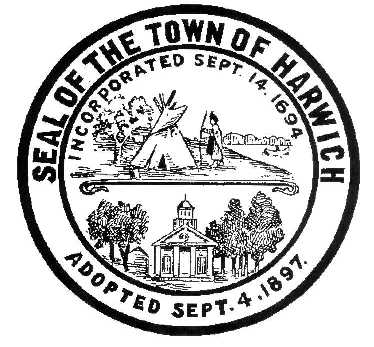 